Наши будни и праздники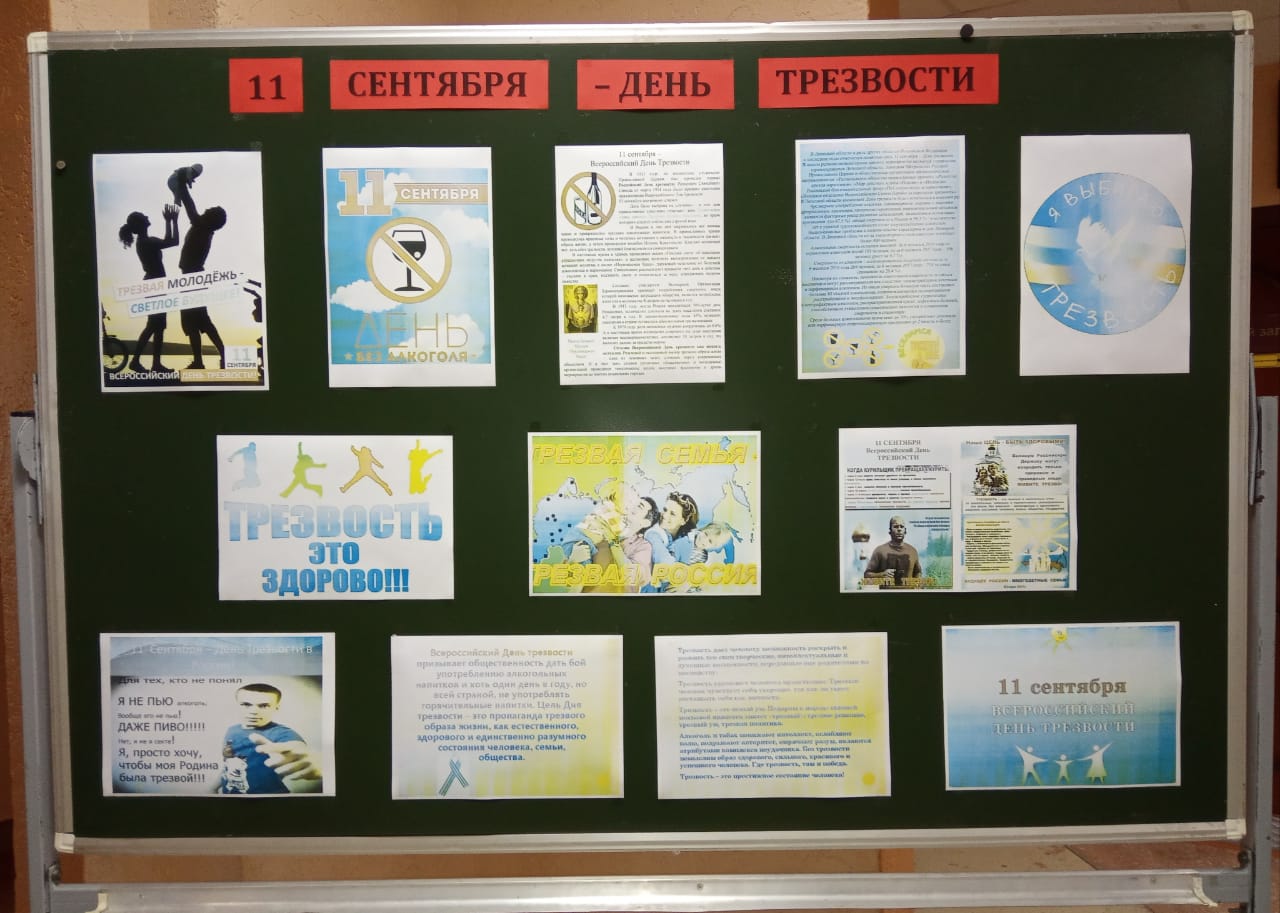 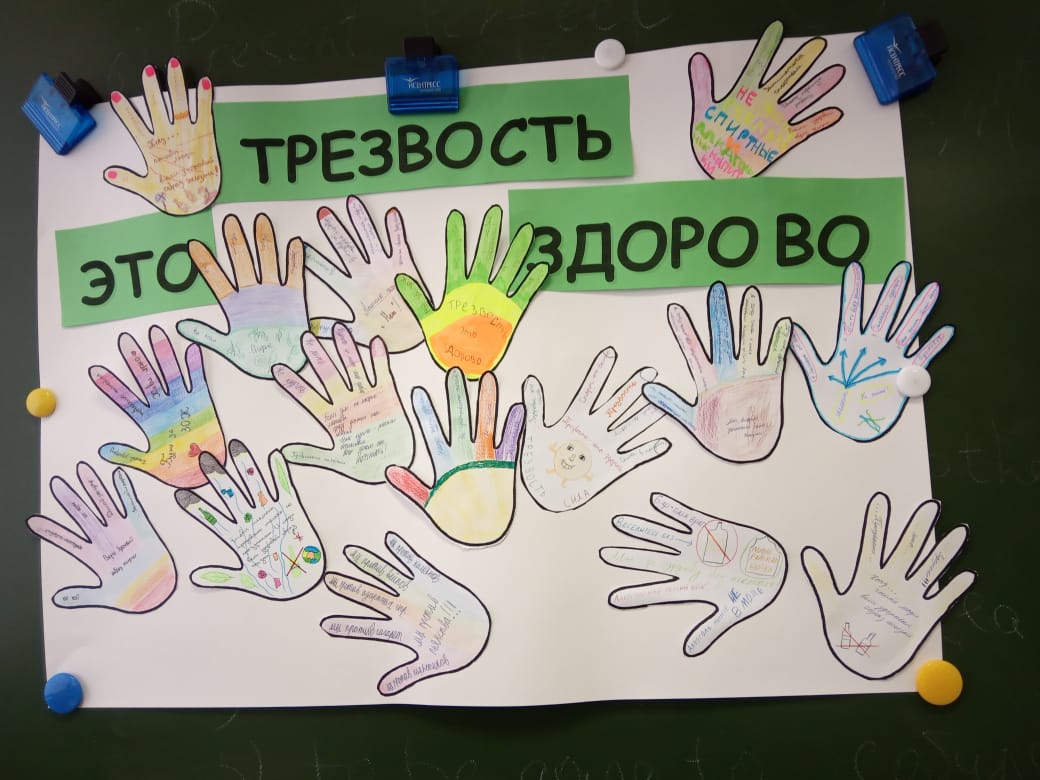 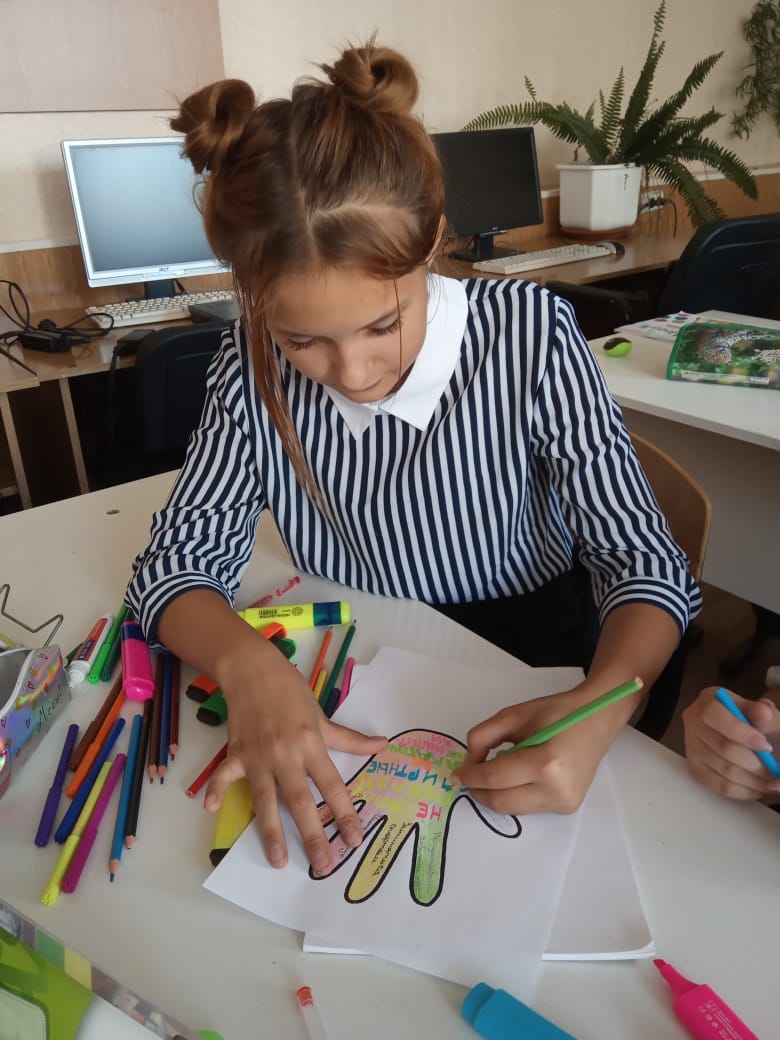 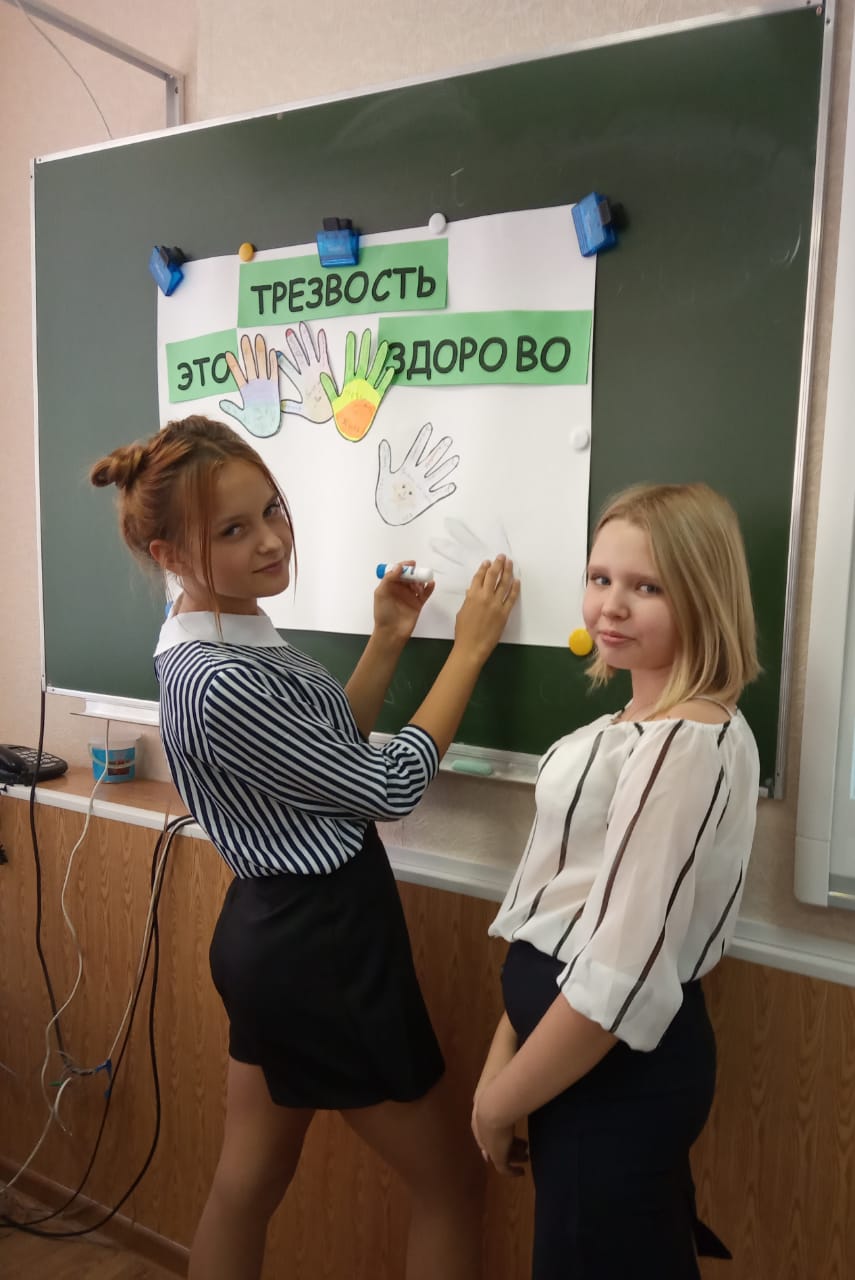 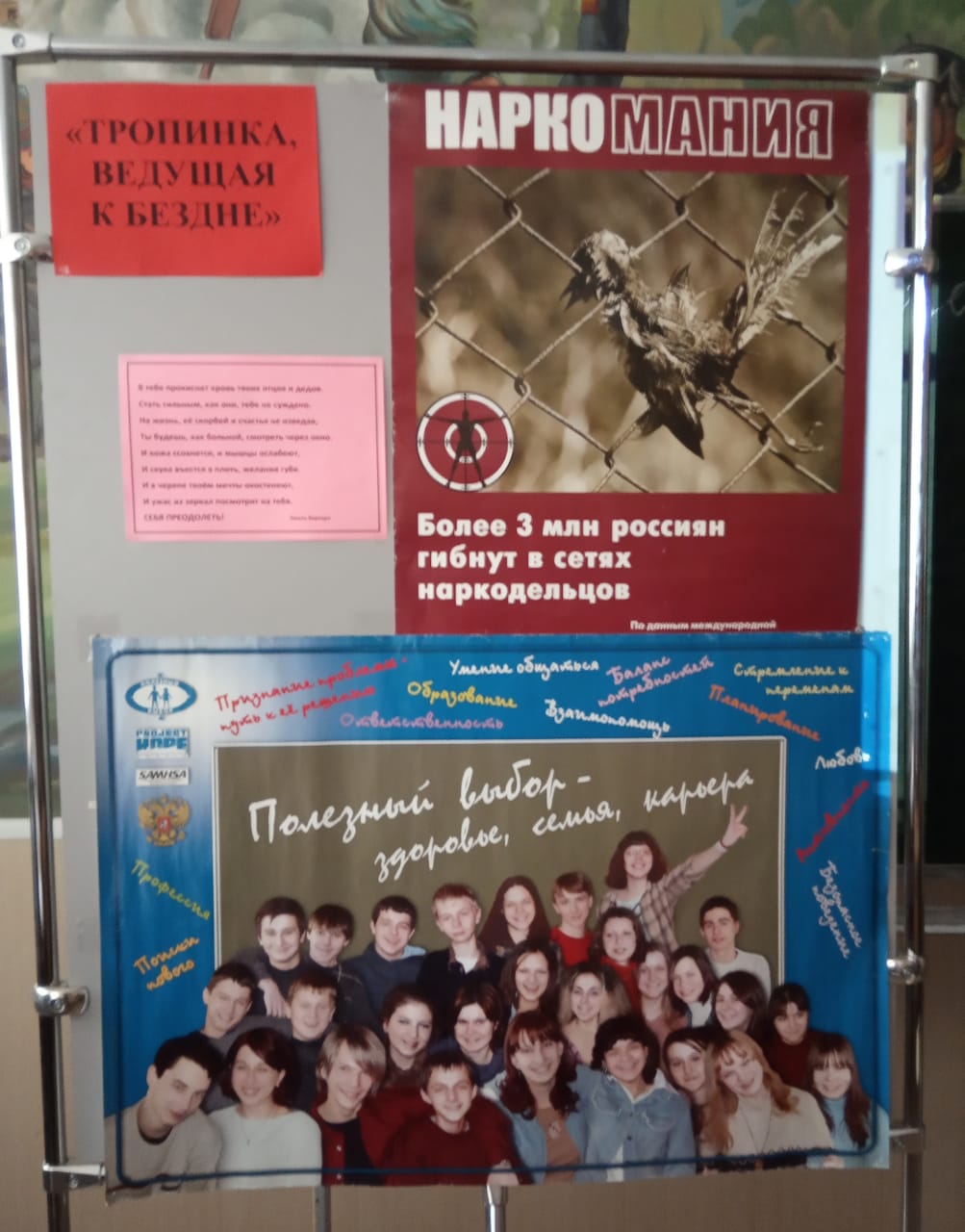 Литературная композиция                               «Тропинка ведущая к бездне»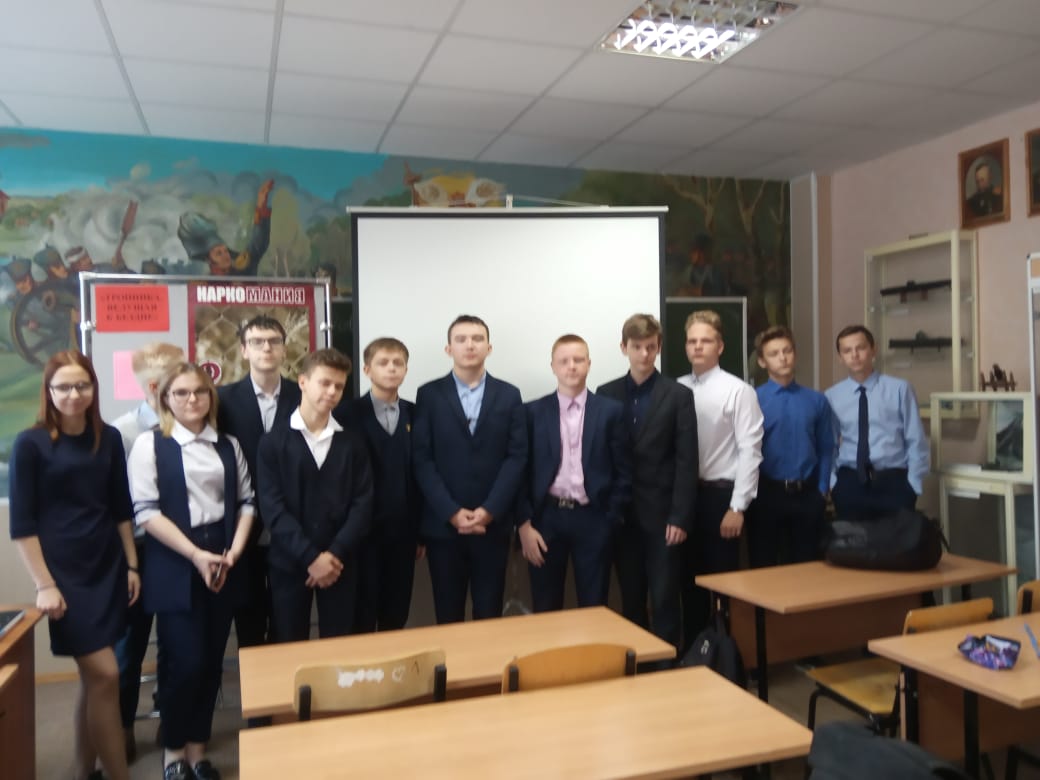 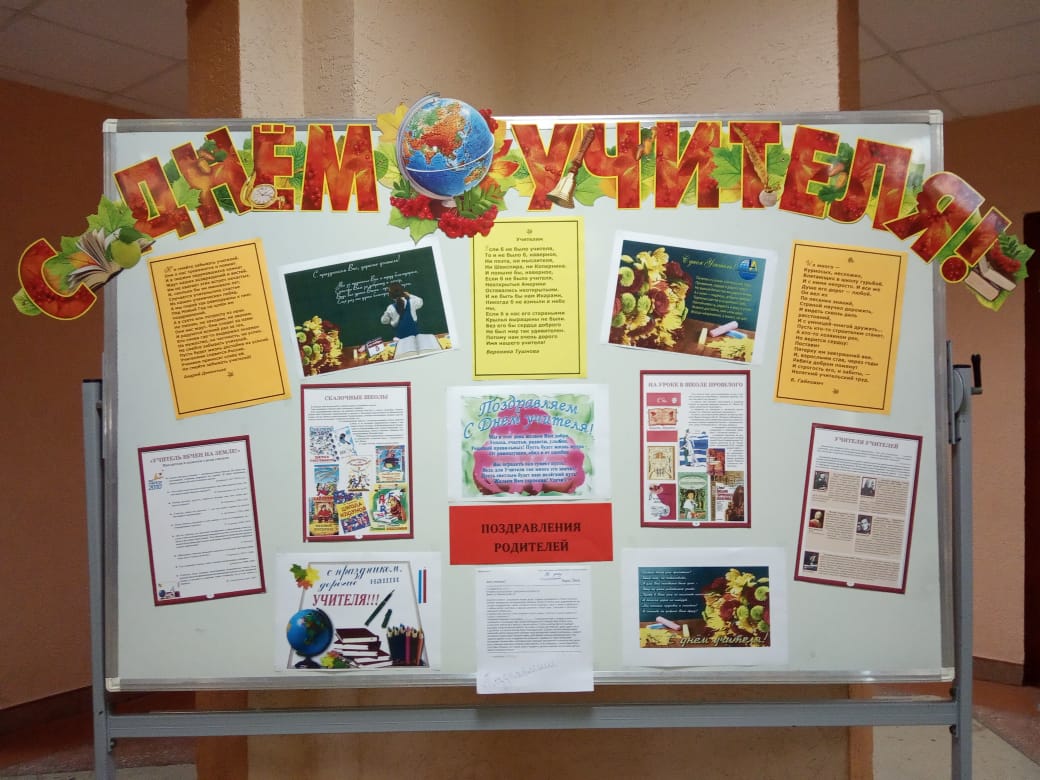 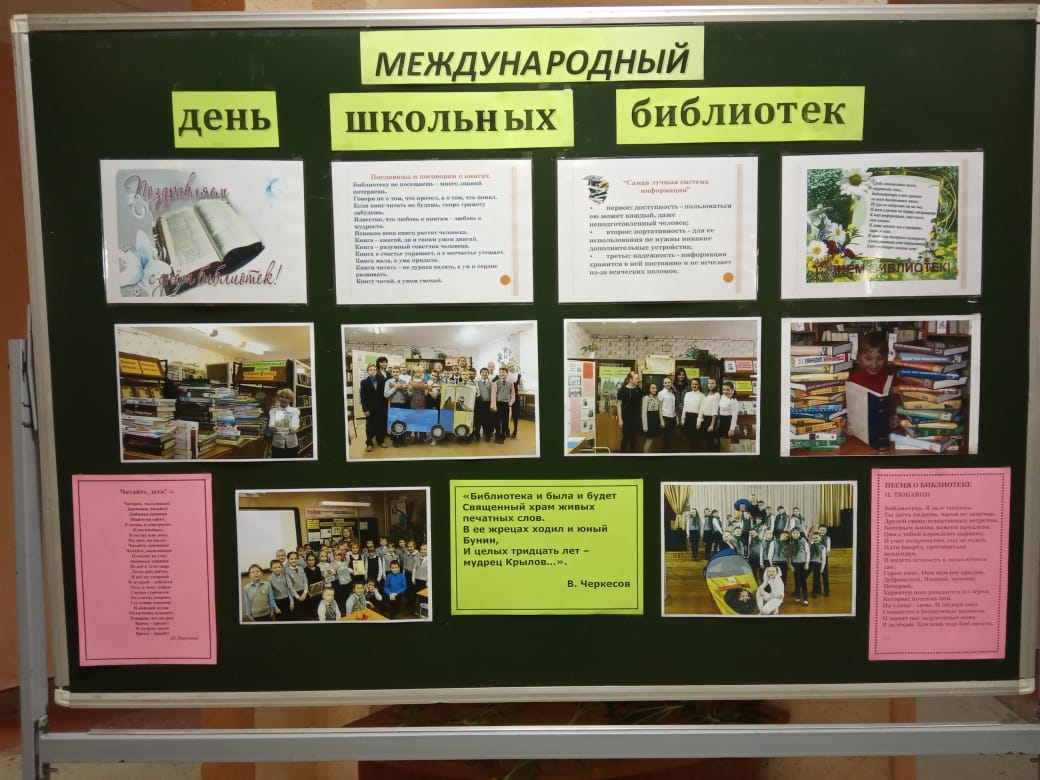 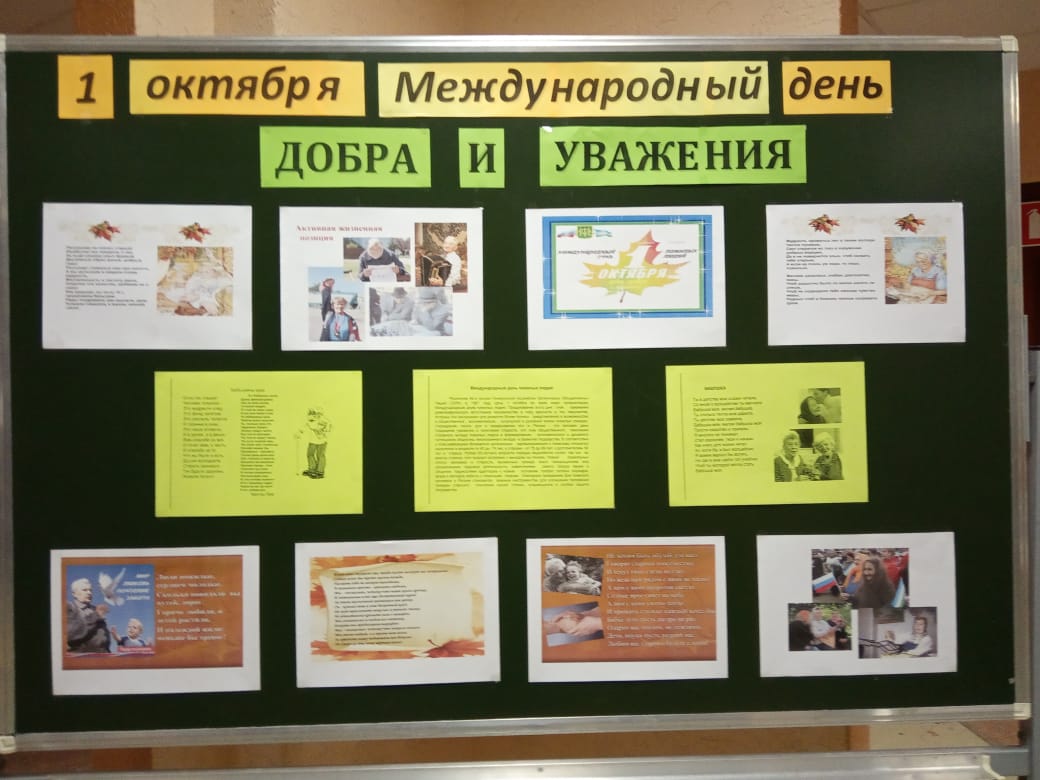 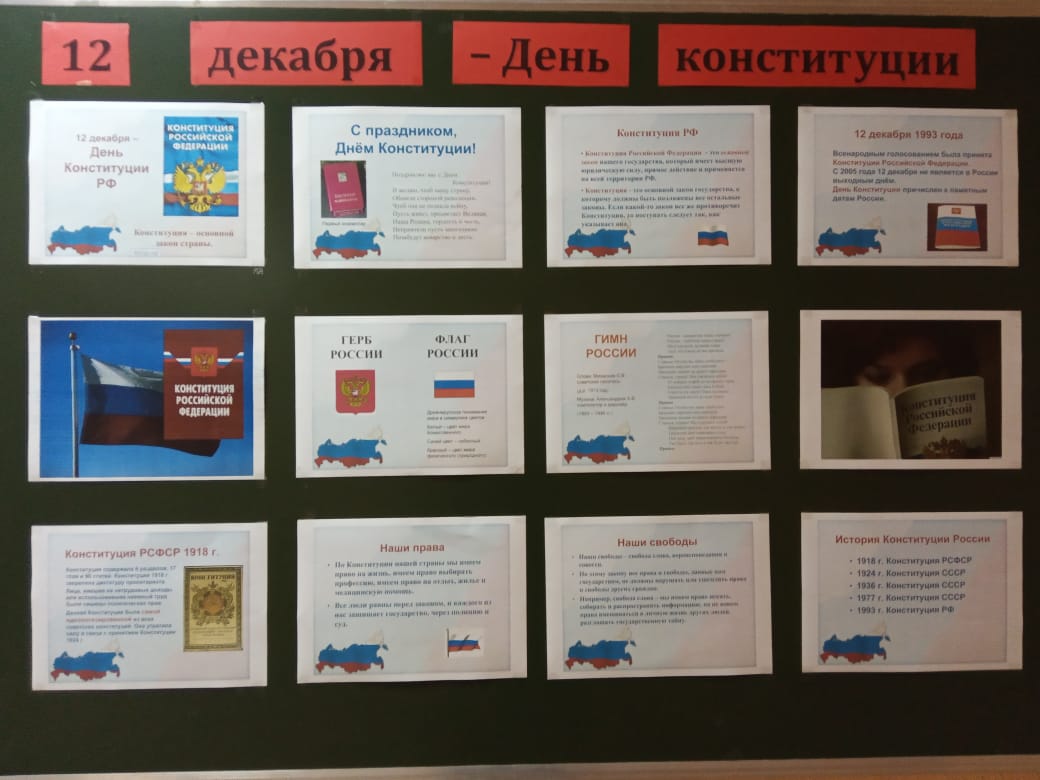 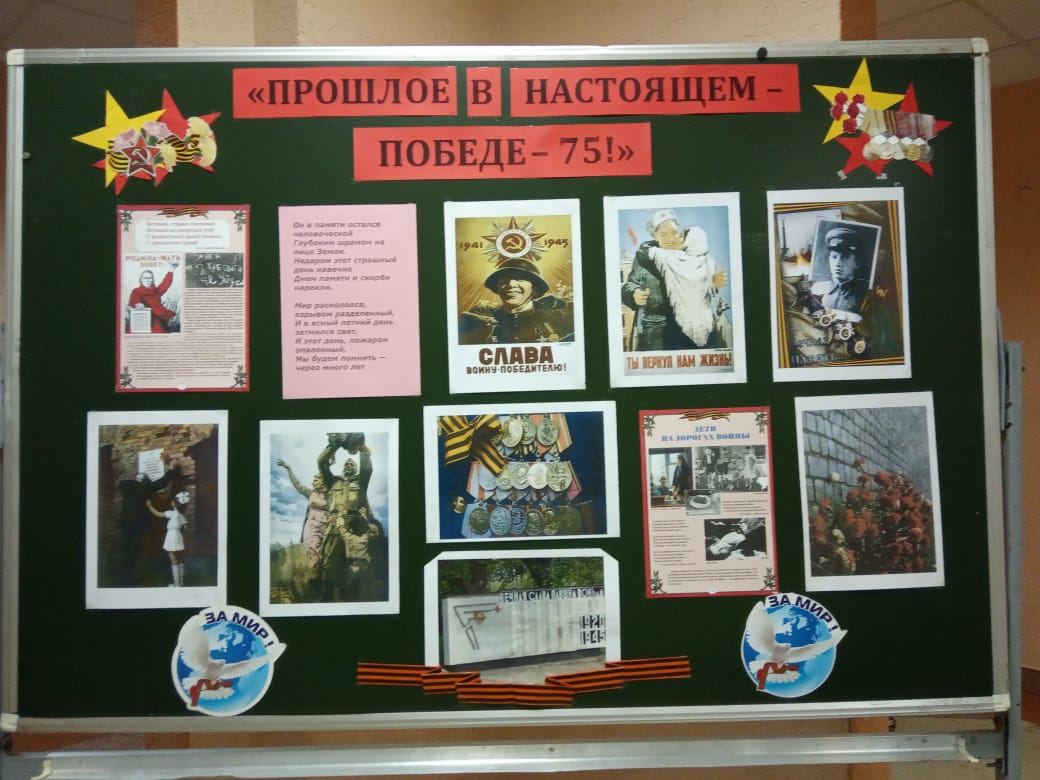 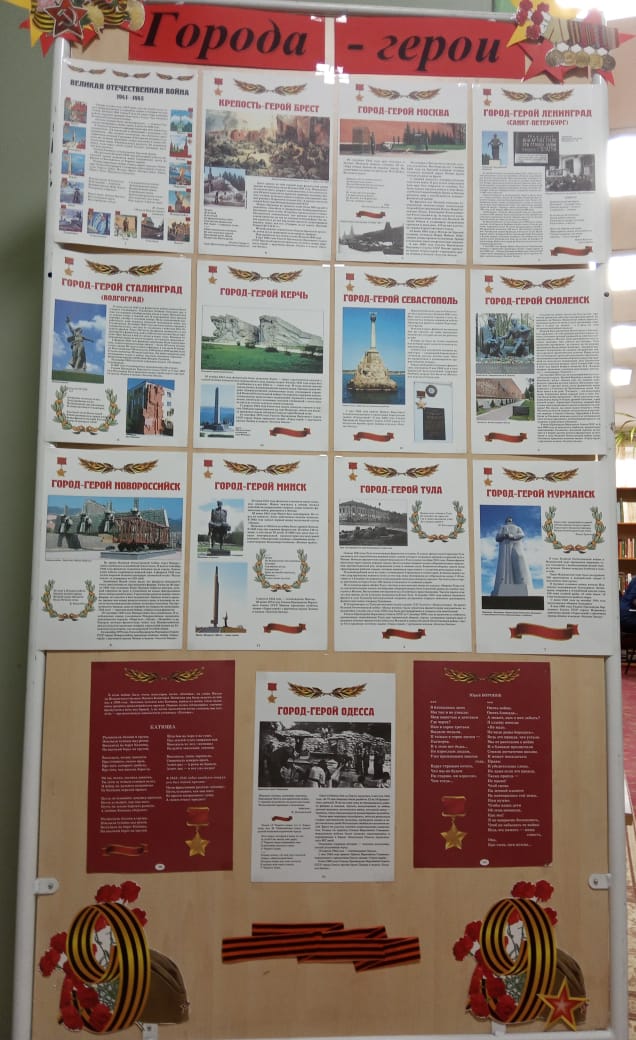 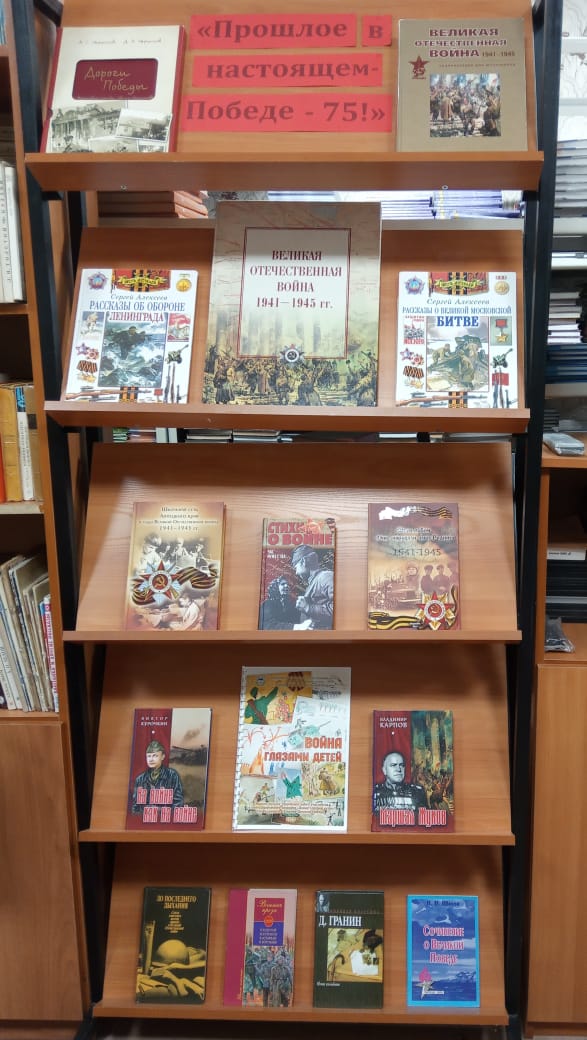 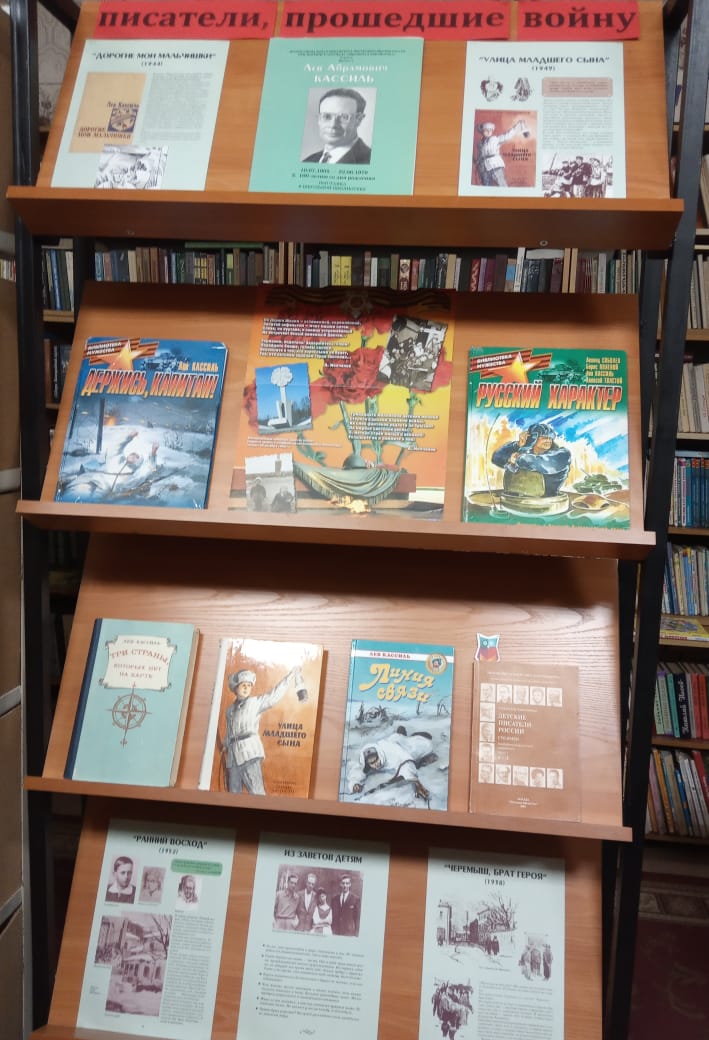 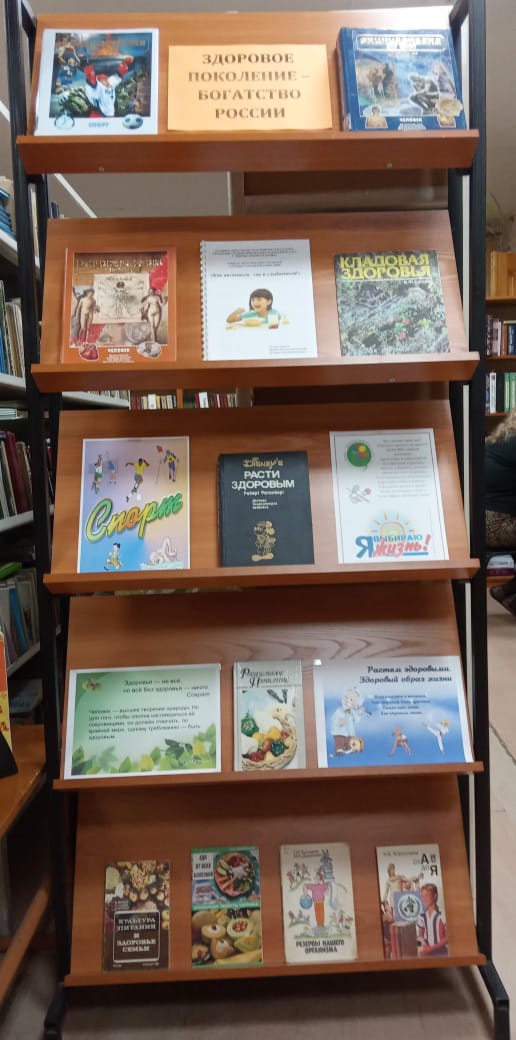 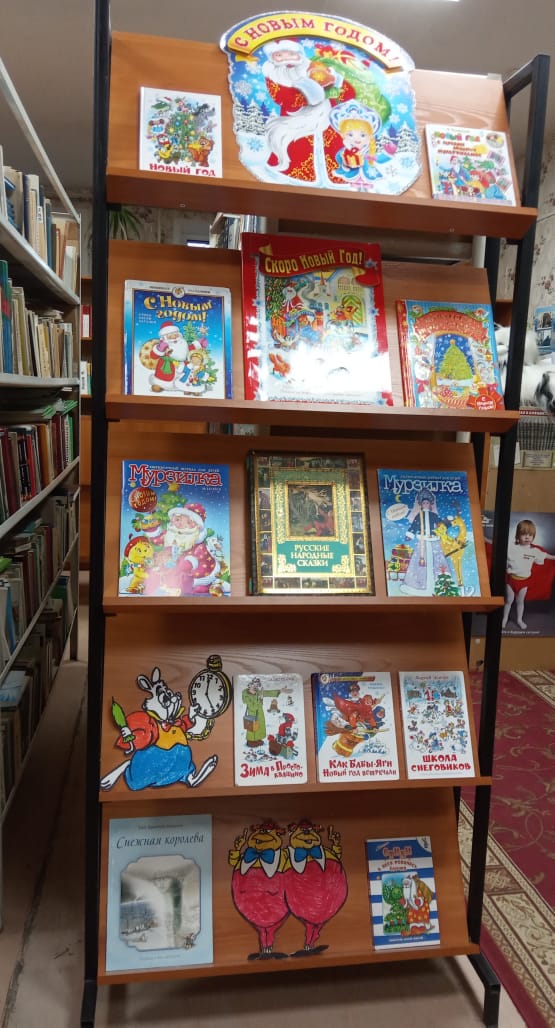 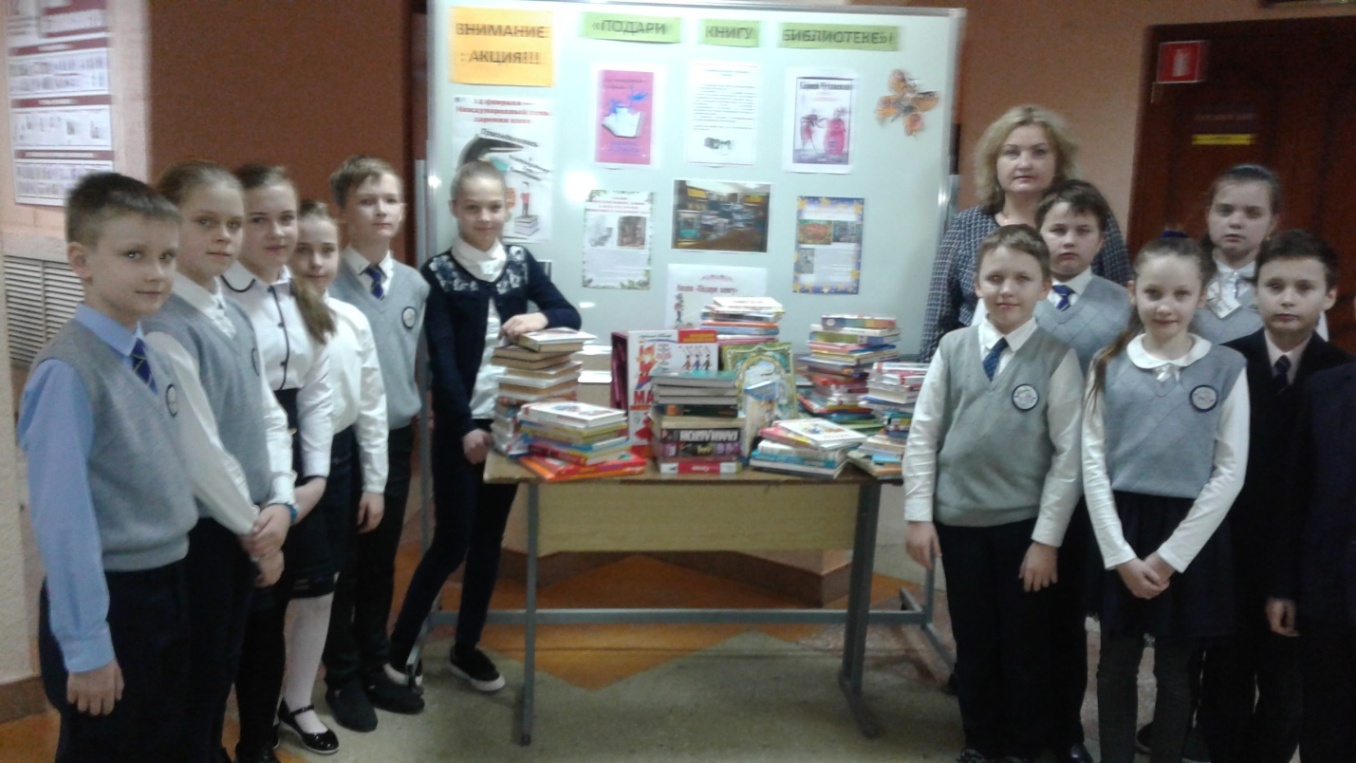 Акция «Подари библиотеке книгу»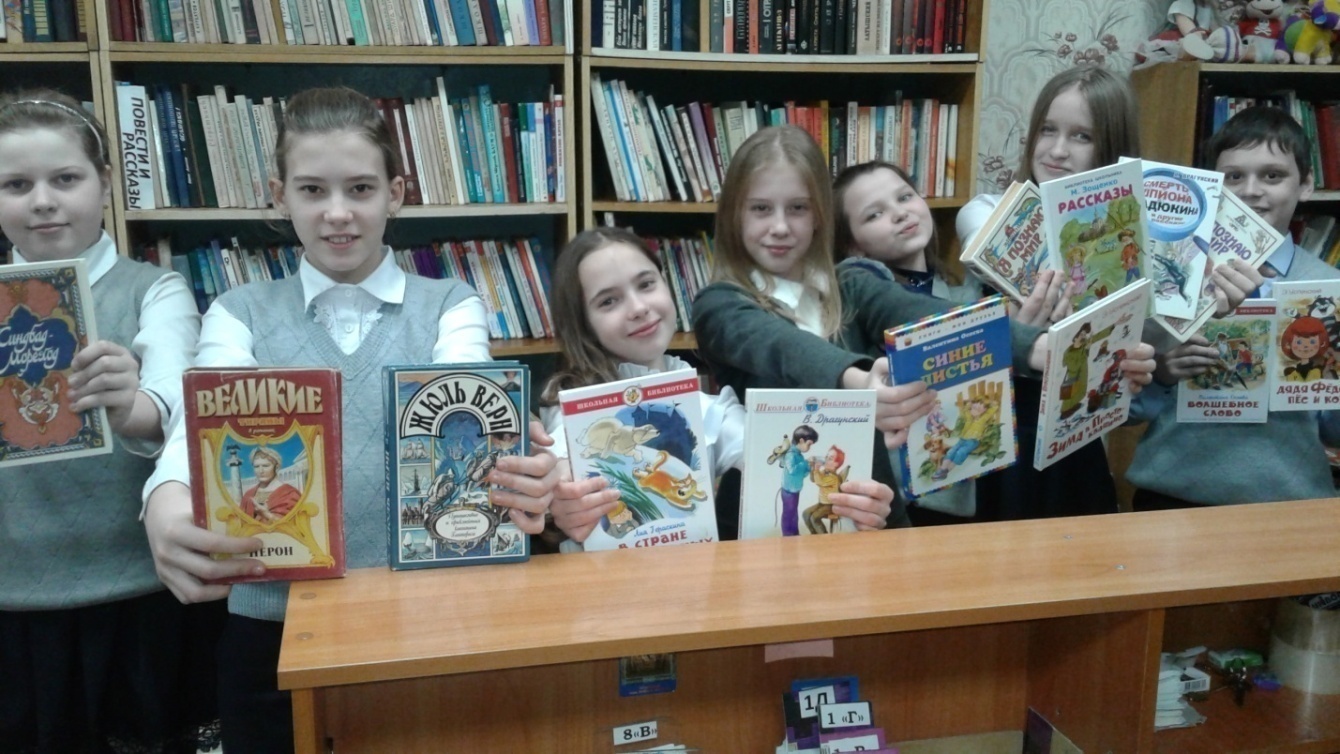 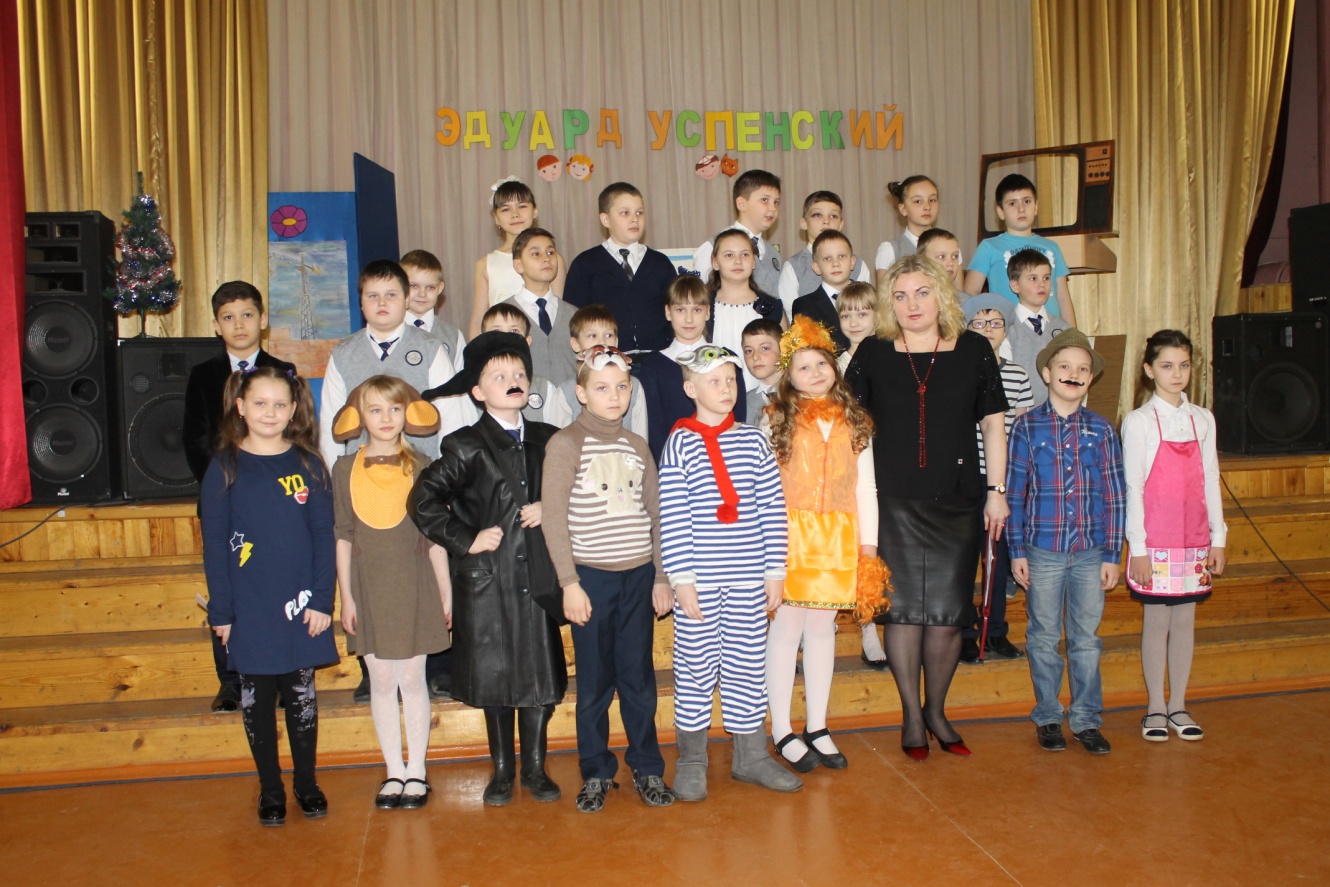 Неделя детской книги.  «В театр с Эдуардом     Успенским»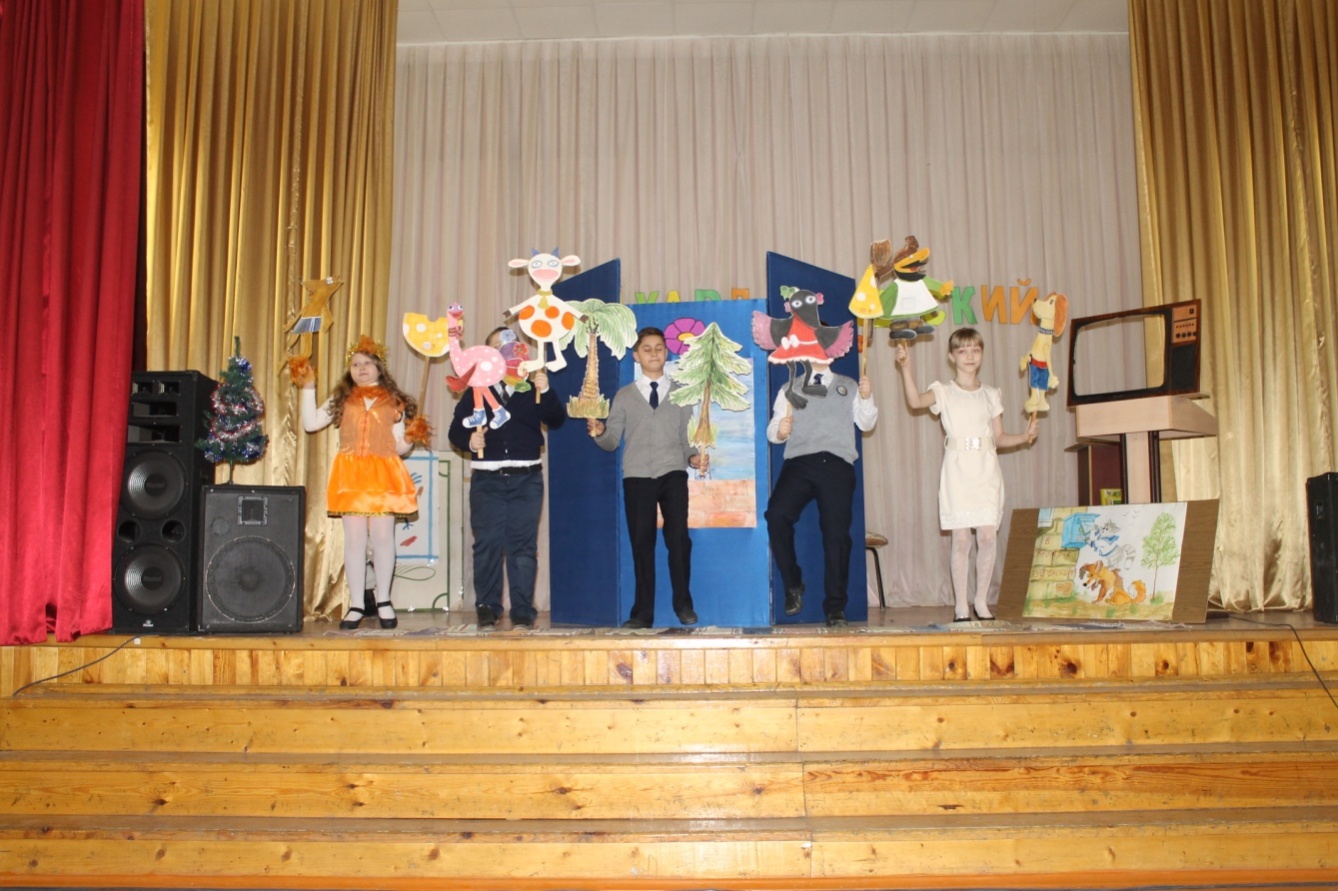 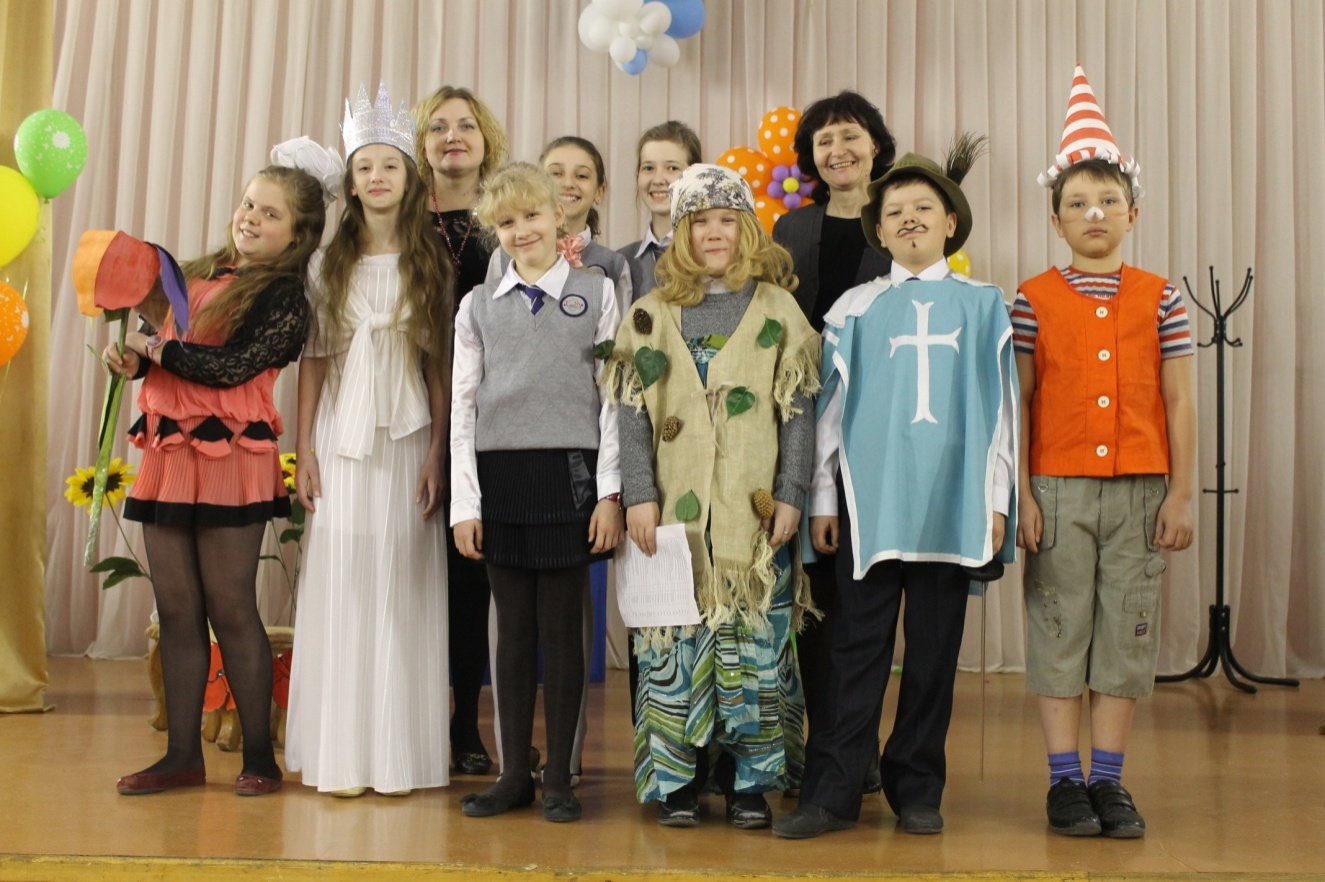 Неделя детской книги.  «В гостях у сказки»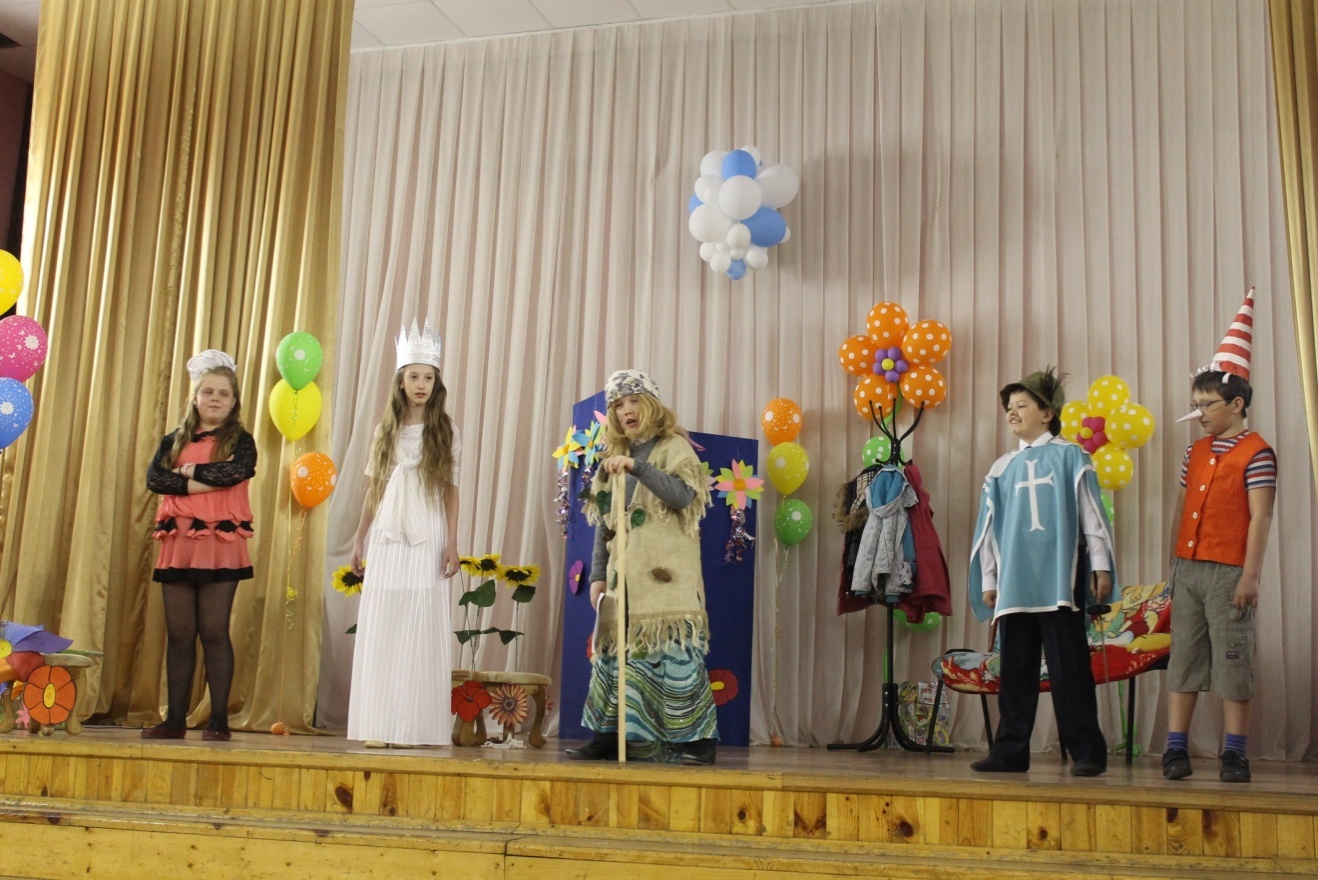 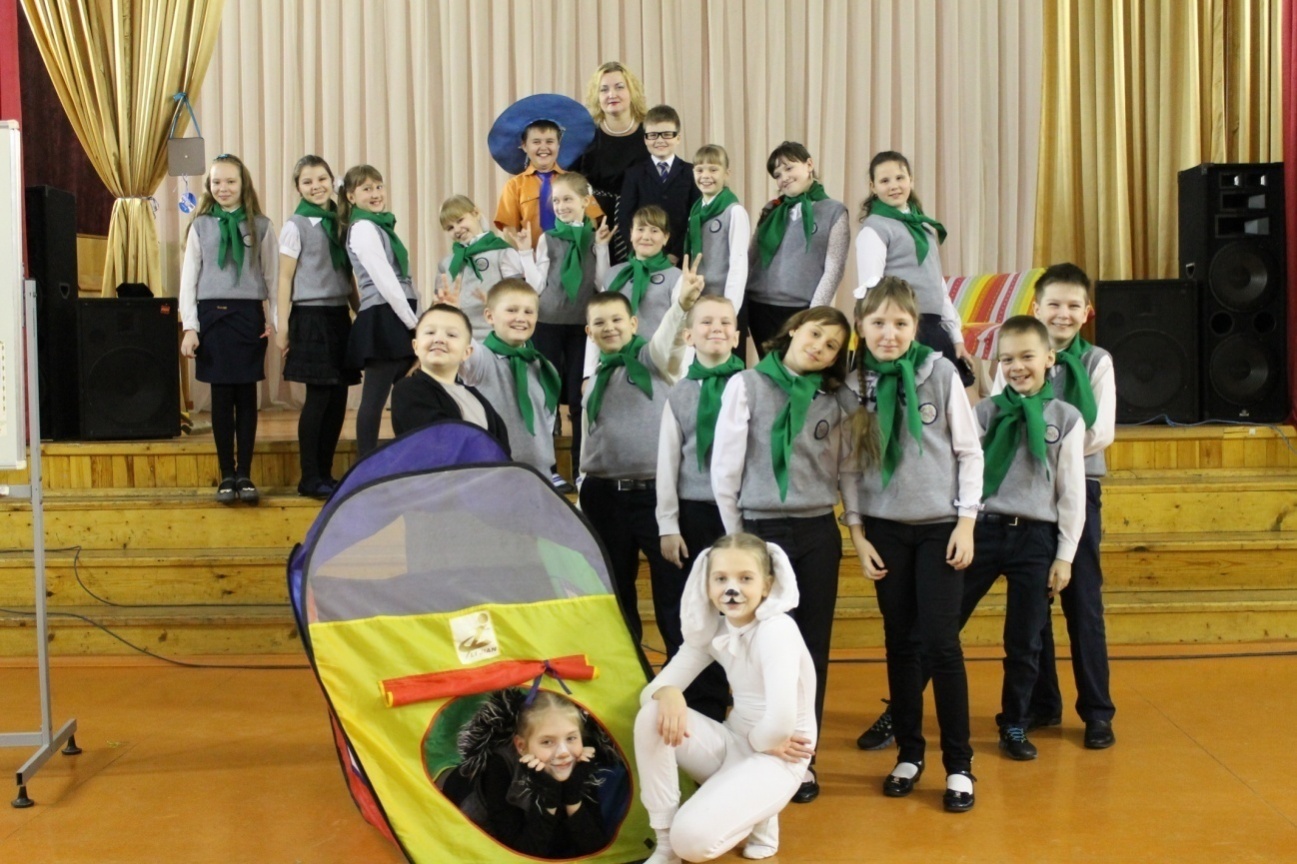 Неделя детской книги. Н.Носов«Бобик в гостях у Барбоса»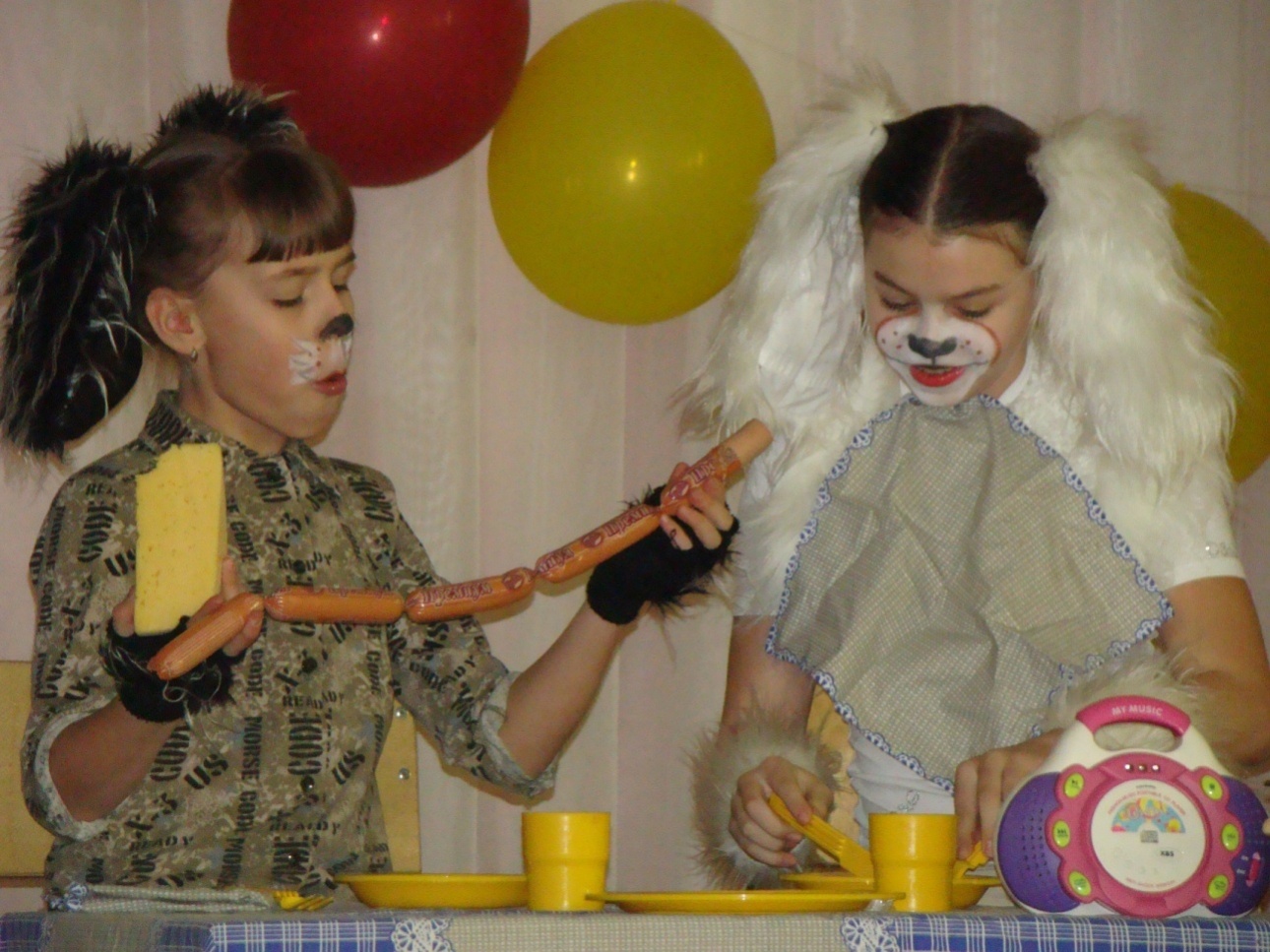 